Práctica Calificada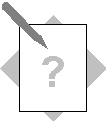 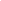 ACTIVIDADEScompletar en los recuadros el código de sus documentos de Compras Hacer una captura de pantalla al visualizar el documento de compras y pegarla debajo del recuadro de códigosLa práctica desarrollada la deberán subir en el Aula VirtualCrear Solicitud de Pedido - ME51N (3 Puntos)Material: Su Material de la práctica calificada (TM600Y###)Cantidad: 10Fecha de entrega: Hoy más 15 días.Centro: 1010Almacén: 101AGrupo de compras: N01Captura de Pantalla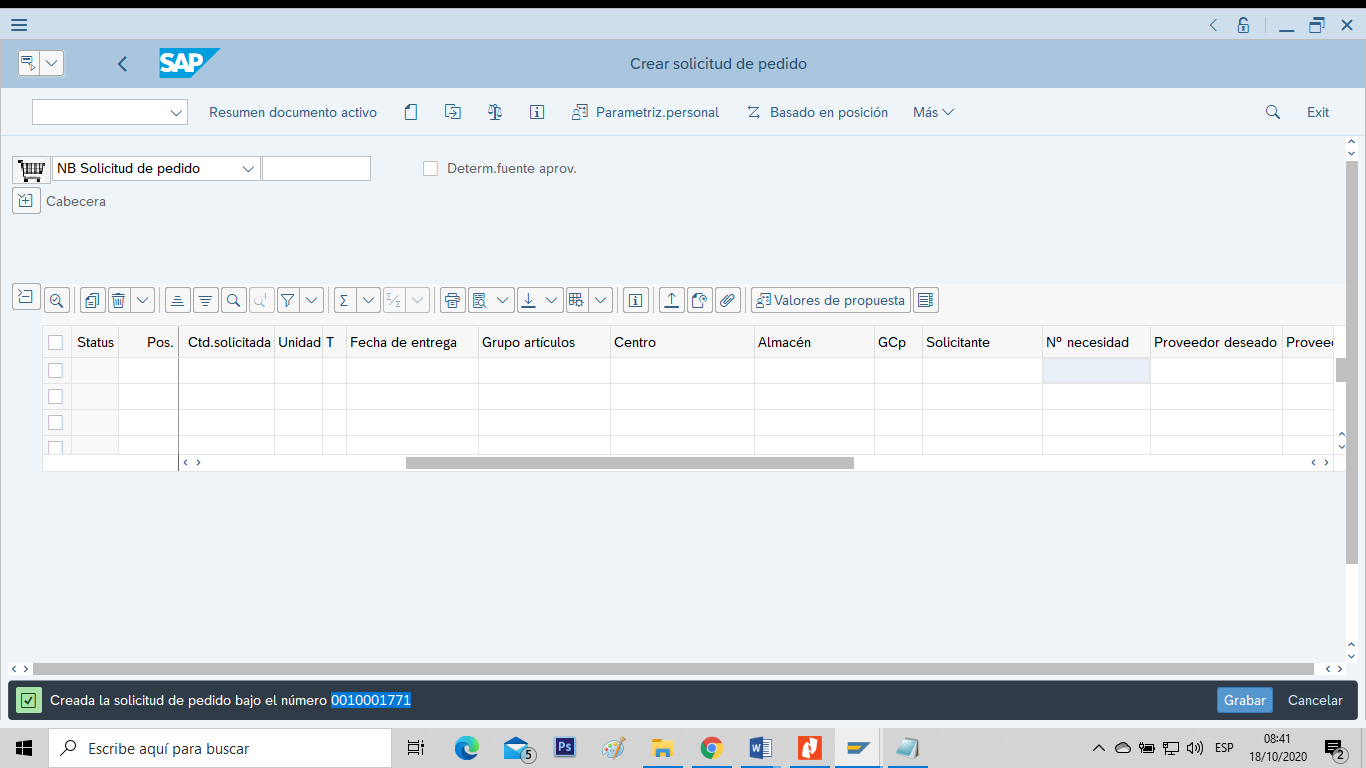  Crear Petición de Oferta en base a la Solped -  ME41 (4 Puntos)Cl.petición oferta: ANClave de Idioma: ESFecha pet-oferta: HoyPlazo de oferta: Hoy + dos díasOrganización de Compras: 1010Grupo de Compras: N01Licitación:  DNI + 777Proveedores: Su Proveedor de la práctica calificada (TK600Y###)			Captura de PantallaACA ME OLVIDE DE SACARLE CAPTURA DE PANTALLA, PERO COMO SE VE EN EL MENSAJE DE ERROR, ESTA PETICION DE OFERTA PARA EL PROVEEDOR QUE YO CREE, YA ESTA REGISTRADO EN EL SISTEMA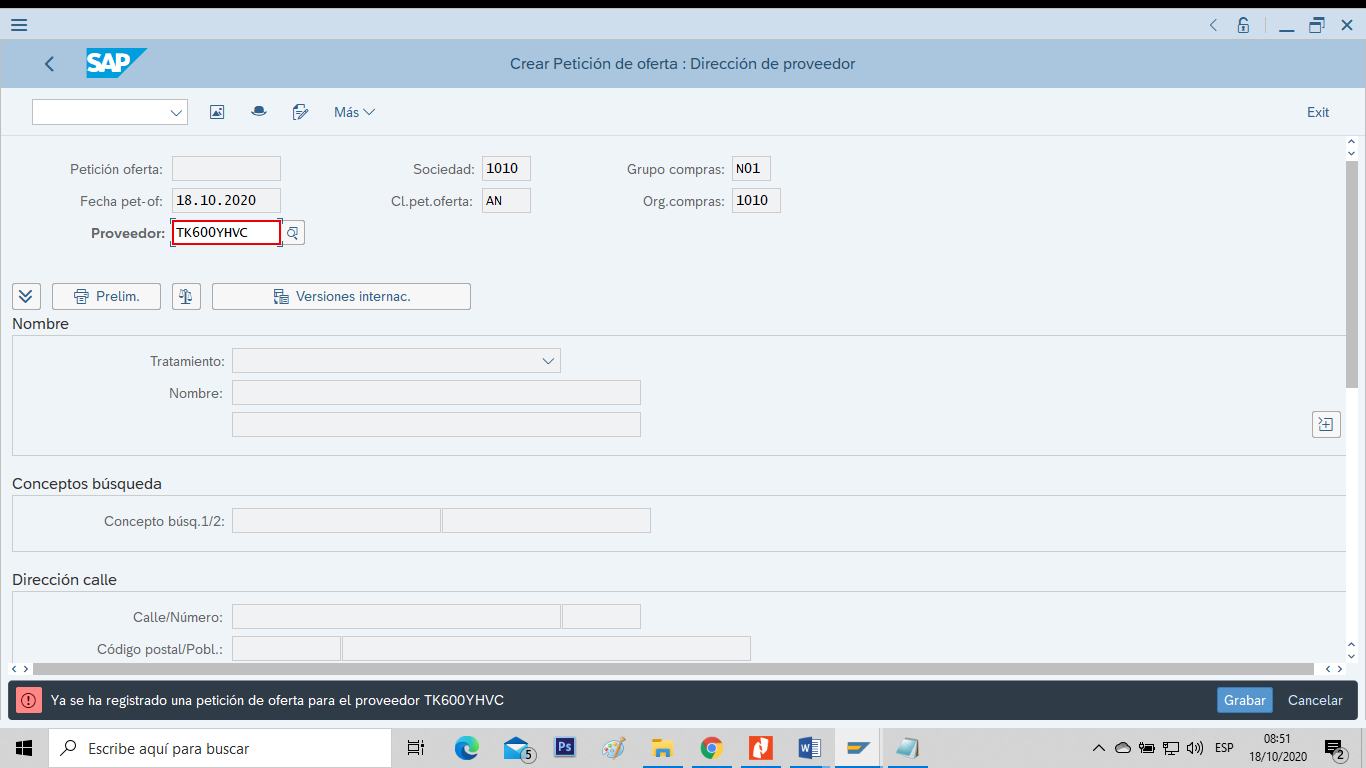 10300001 (Proveedor existente en la Base de datos)Captura de Pantalla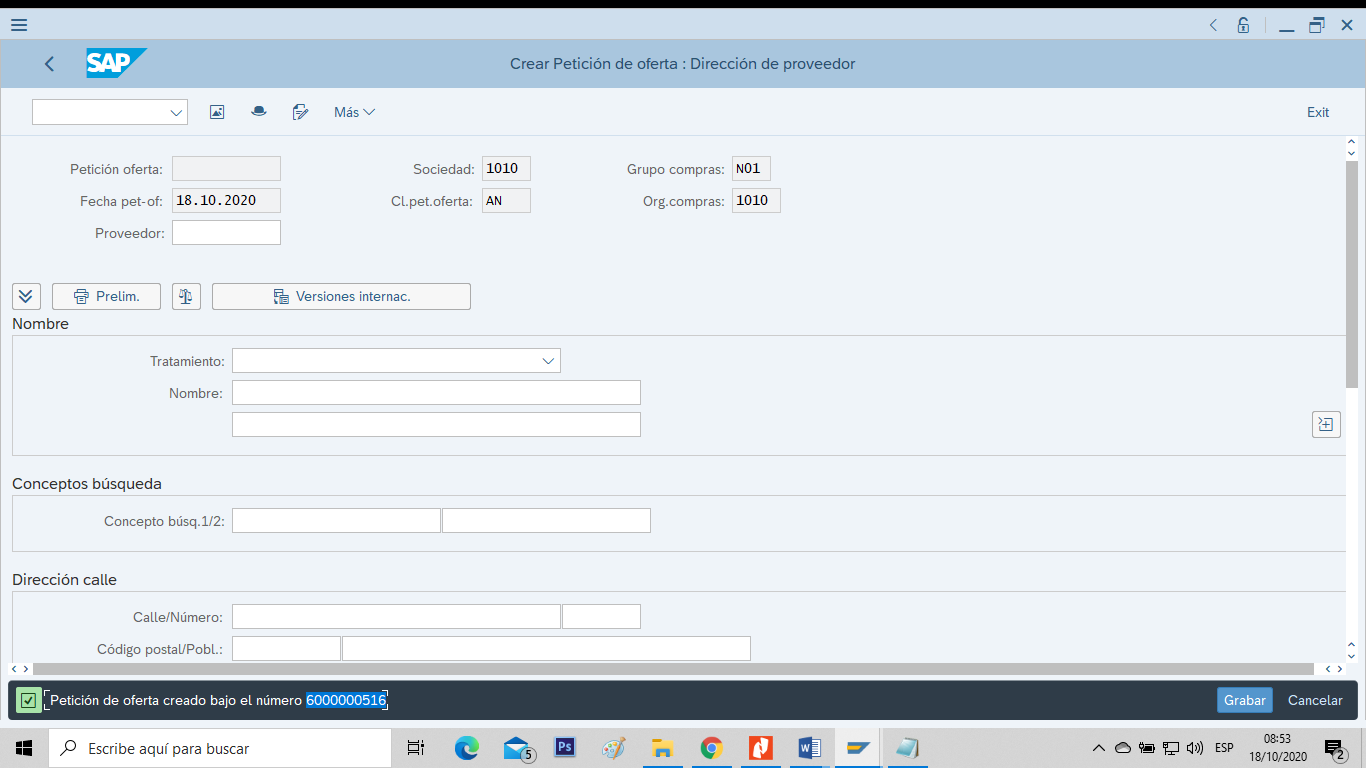 Ingresar Precios Petición de Oferta - ME47 (3 Puntos)Su Proveedor (TK600Y###) Material Su Material Precio:150Captura de Pantalla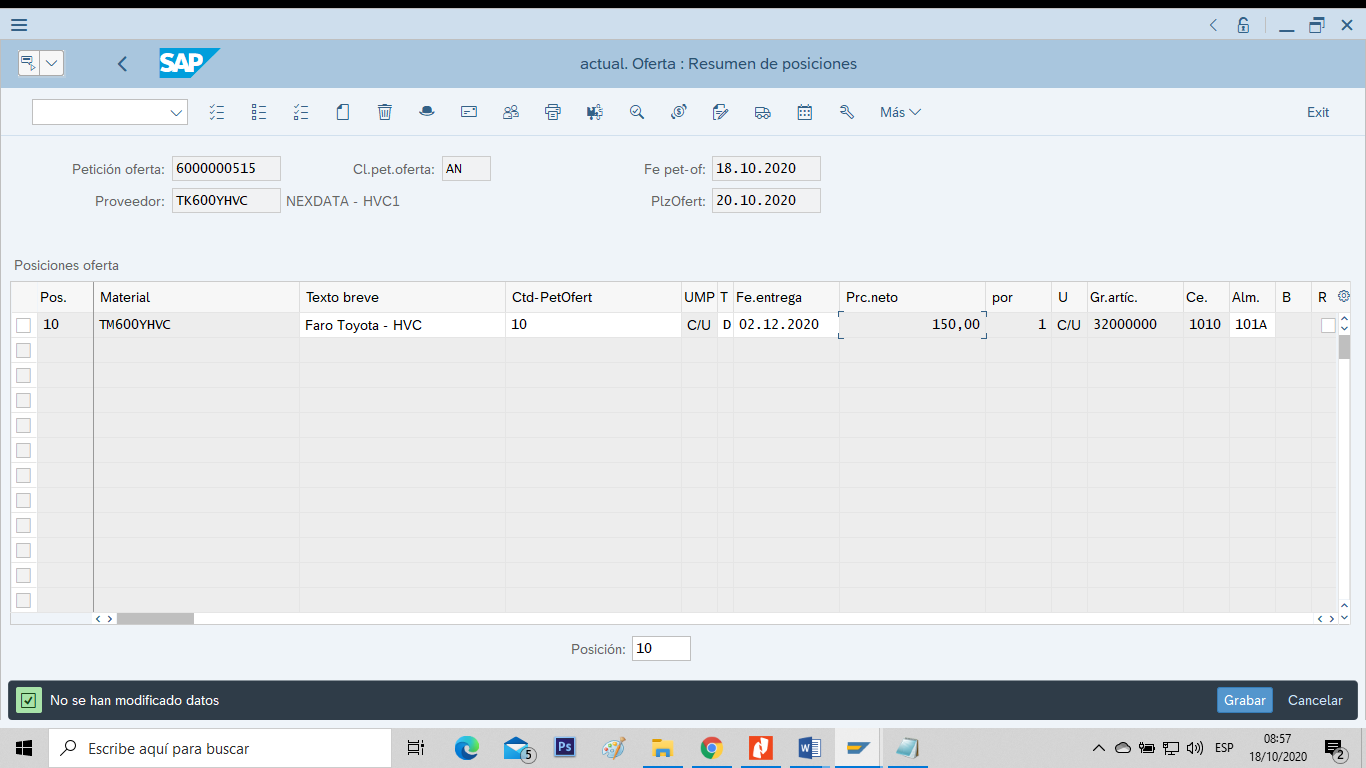  Proveedor: 10300001 Material Su MaterialPrecio:140Captura de Pantalla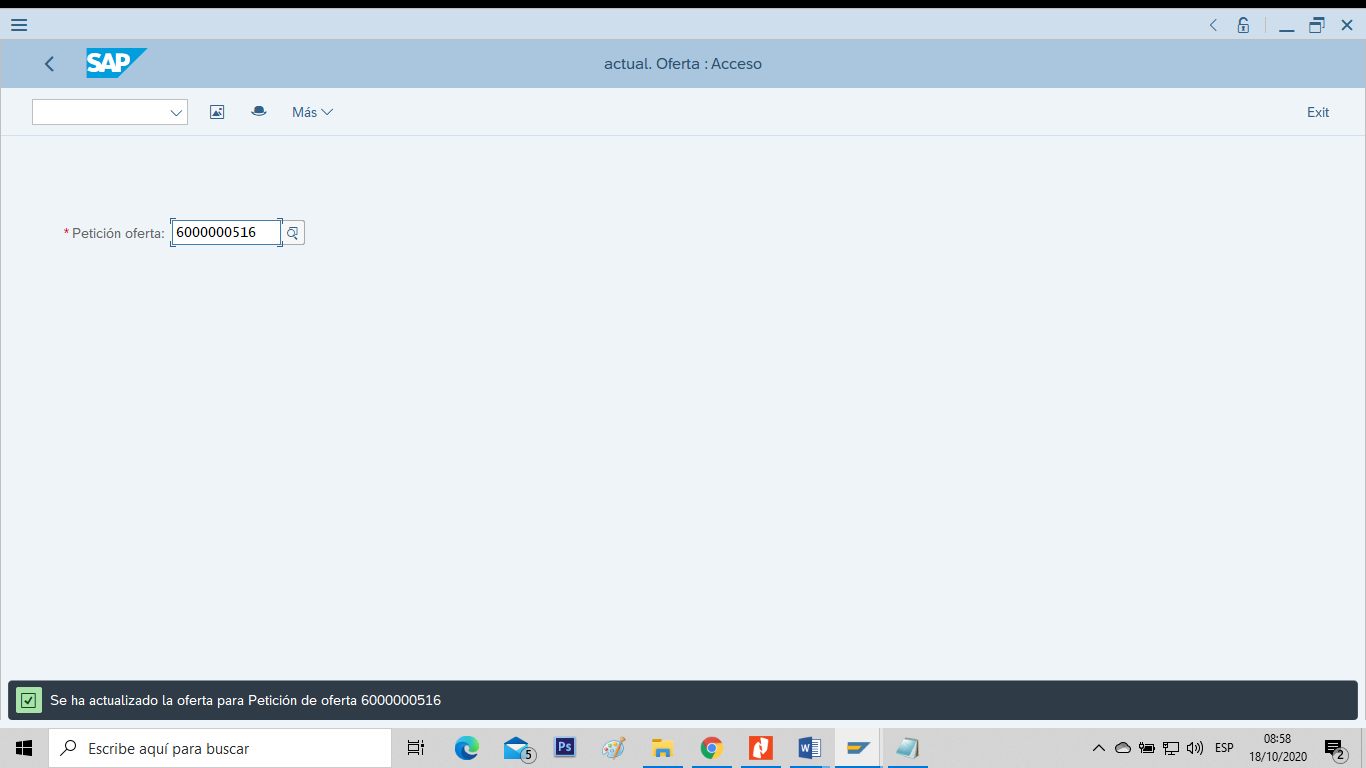 Compare y Seleccione la mejor Oferta – ME49 (3 Puntos) (Capturar Pantalla)Captura de Pantalla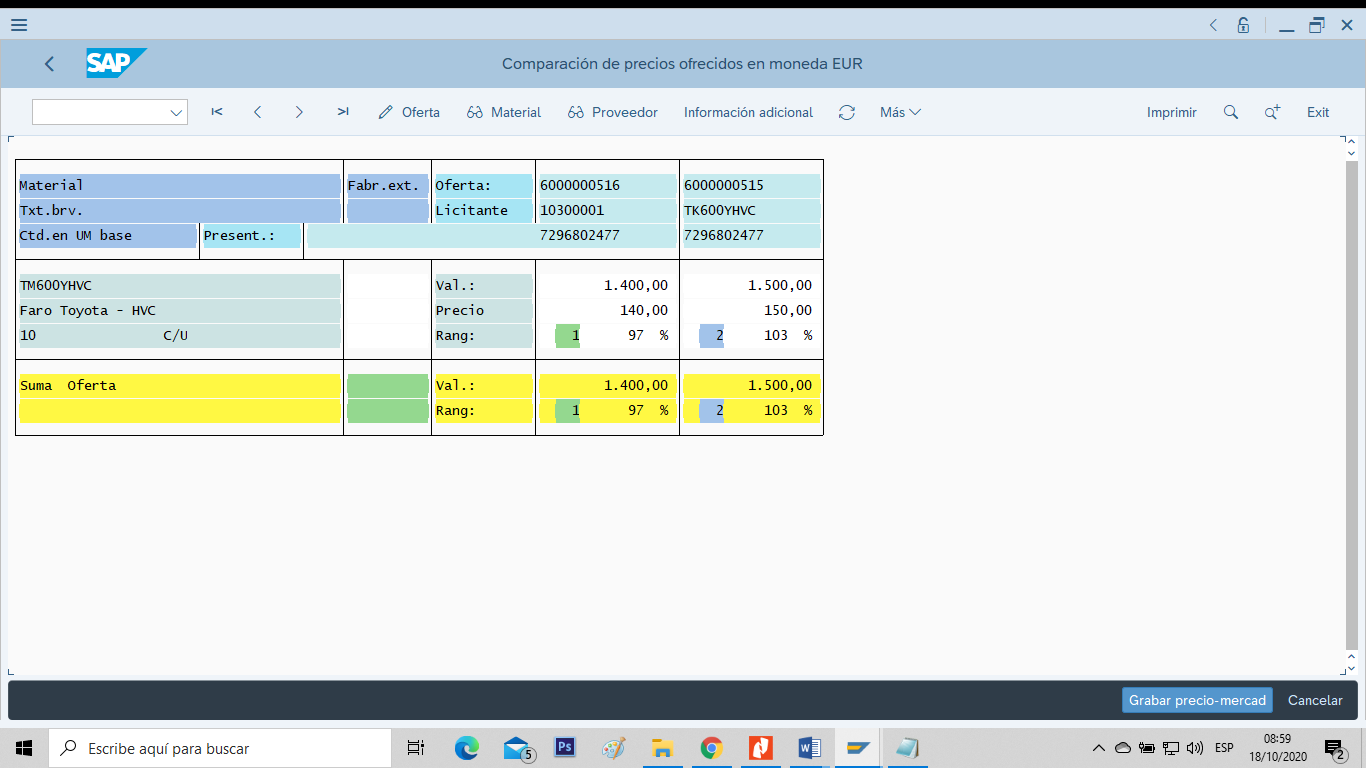 Cree Pedido en Base a la Mejor Oferta -  ME21N (3 Puntos)Captura de Pantalla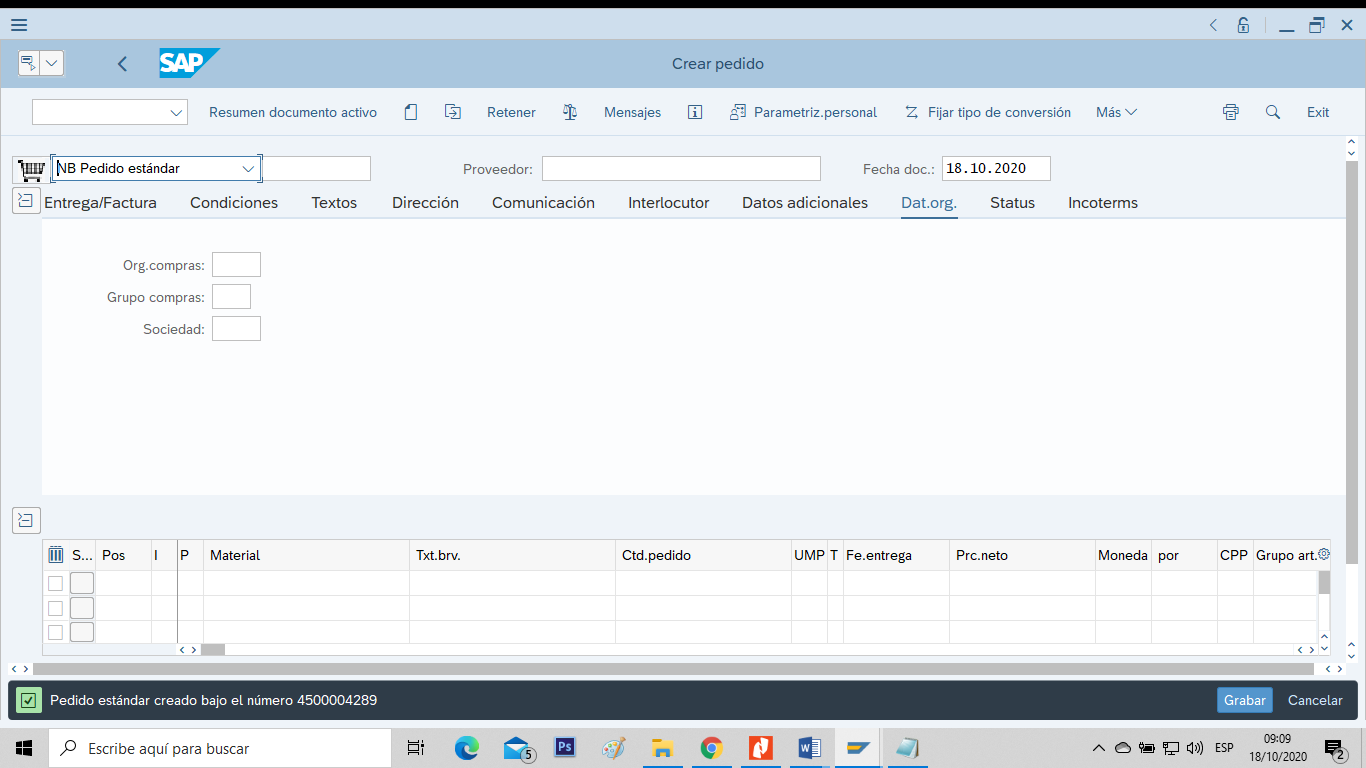 Cree Entrada de Mercancía -  MIGO (2 Puntos)Captura de Pantalla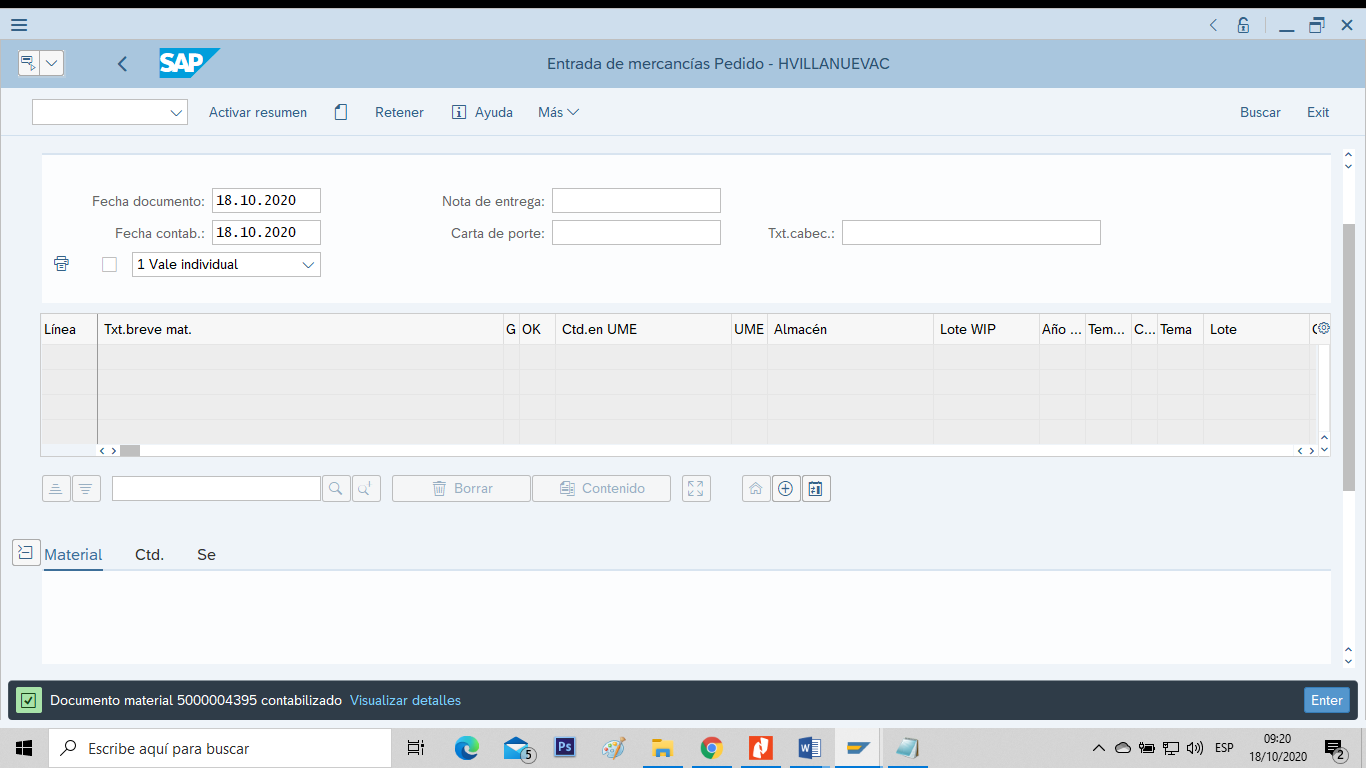 Registre la Factura - MIRO (2 Puntos)Fecha Factura: HoyImporte: el mismo del PedidoCaptura de Pantalla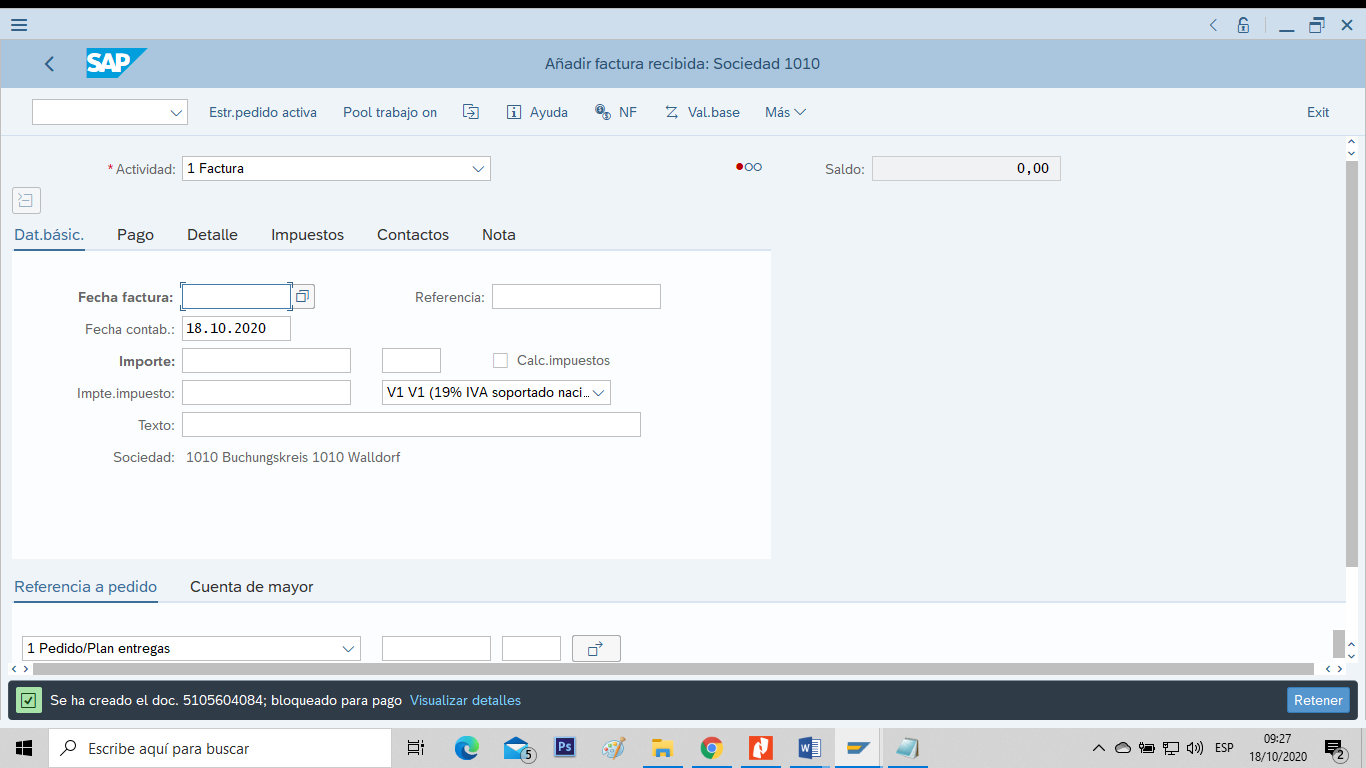 Nº Solicitud de Pedido 0010001771Nº Petición de Oferta 1  6000000515Nº Petición de Oferta 2 6000000516Nº Pedido 4500004289Nº Entrada de Mercancías 5000004395Nº Ver. facturas 5105604084